П О С Т А Н О В Л Е Н И Еот 02.04.2024   № 262г. МайкопО внесении изменения в постановление Администрации муниципального образования «Город Майкоп» от 15.09.2023 № 794 «О единовременной денежной выплате отдельным категориям граждан муниципального образования «Город Майкоп» в 2023-2024 годах»В соответствии с Федеральным законом от 06.10.2003 №131-ФЗ «Об общих принципах организации местного самоуправления в Российской Федерации», статьей 35 Устава муниципального образования «Город Майкоп», п о с т а н о в л я ю:1. Внести в постановление Администрации муниципального образования «Город Майкоп» от 15.09.2023 № 794 «О единовременной денежной выплате отдельным категориям граждан муниципального образования «Город Майкоп» в 2023-2024 годах» (в редакции постановлений Администрации муниципального образования «Город Майкоп» от 18.09.2023 № 805, от 02.02.2024 № 86) изменение, изложив пункт 1 в следующей редакции: 1. «Установить в 2023-2024 годах гражданам, заключившим контракт с Министерством обороны Российской Федерации о прохождении военной службы через пункт отбора на военную службу по контракту (3 разряда) города Майкопа или Военный комиссариат Республики Адыгея (офицеры запаса) и убывающим в войсковые части, установленные расчетом Генерального штаба Вооруженных Сил Российской Федерации и (или) расчетом военного комиссариата Республики Адыгея, а также по отношениям командиров  воинских частей или согласно телеграмм (распоряжений) Южного военного округа единовременную денежную выплату в размере 105 000 рублей.».2. Опубликовать настоящее постановление в газете «Майкопские новости» и разместить на официальном сайте Администрации муниципального образования «Город Майкоп».3. Настоящее постановление вступает в силу со дня его официального опубликования.Глава муниципального образования«Город Майкоп»                                                                      Г.А. Митрофанов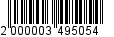 Администрация муниципальногообразования «Город Майкоп»Республики Адыгея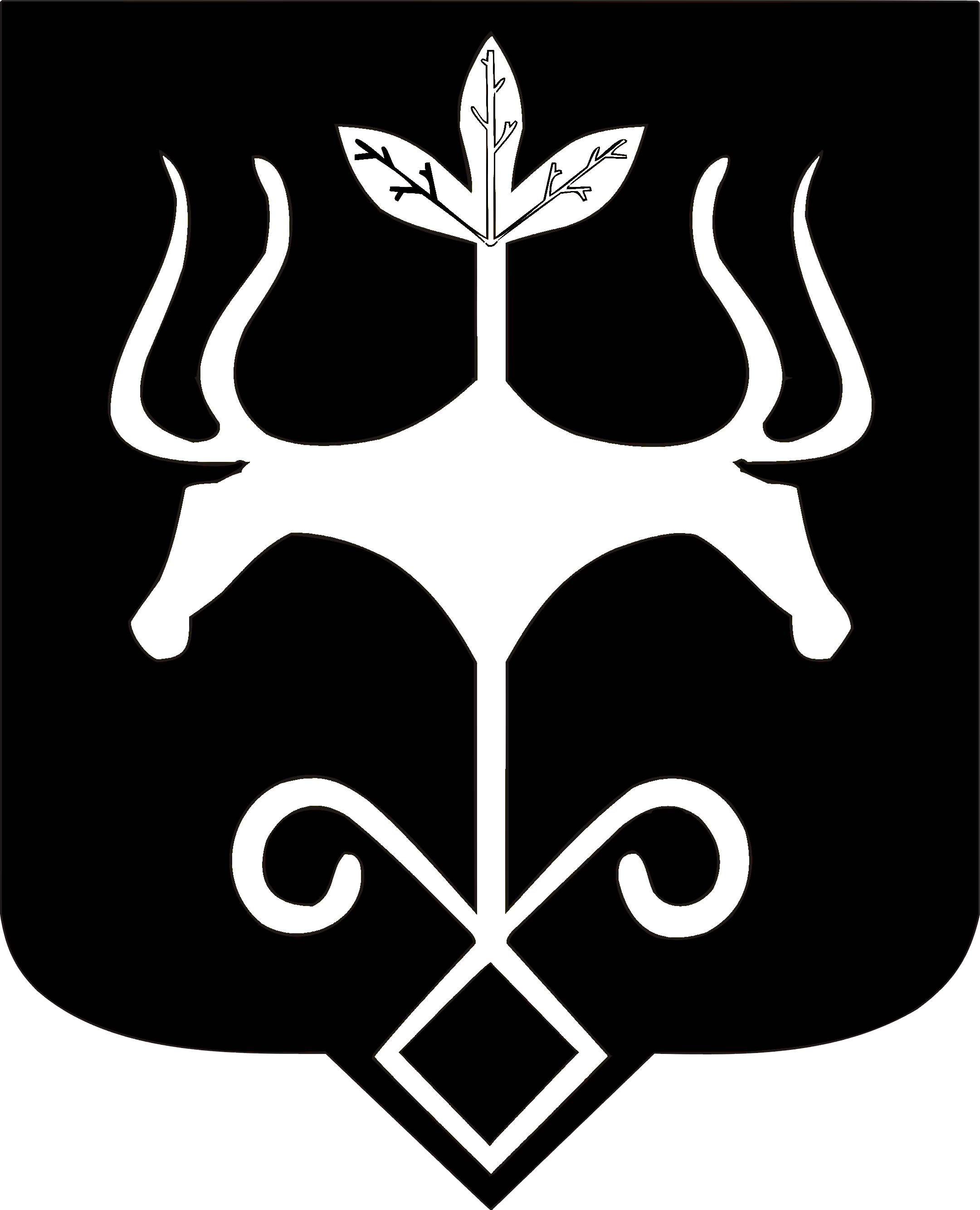 Адыгэ Республикэммуниципальнэ образованиеу «Къалэу Мыекъуапэ» и Администрацие